長庚大學校友總會 個人會員入會申請書1.入會費500元+常年會費(每年繳一次)300元，共800元2.終身會費(含入會費)，共3500元。長庚大學校友總會 個人會員入會申請說明  申請日期  申請日期 ＿＿＿＿ 年 ＿＿＿＿ 月 ＿＿＿＿ 日 ＿＿＿＿ 年 ＿＿＿＿ 月 ＿＿＿＿ 日 ＿＿＿＿ 年 ＿＿＿＿ 月 ＿＿＿＿ 日請貼二吋彩色照片一張   姓   名   姓   名（中）＿＿＿＿＿＿ （英）＿＿＿＿＿＿＿（中）＿＿＿＿＿＿ （英）＿＿＿＿＿＿＿（中）＿＿＿＿＿＿ （英）＿＿＿＿＿＿＿請貼二吋彩色照片一張 身分證字號 身分證字號性別□ 男□ 女請貼二吋彩色照片一張出生日期出生日期 ＿＿ 年 ＿＿ 月 ＿＿ 日 ＿＿ 年 ＿＿ 月 ＿＿ 日出生地省（市）縣（市）畢業年度科系畢業年度科系＿＿＿ 年 ＿＿  ＿＿＿ 系（所）＿＿＿ 年 ＿＿  ＿＿＿ 系（所）學號  戶籍地址  戶籍地址□□□                          電話：（0  ）                                傳真：（0  ）□□□                          電話：（0  ）                                傳真：（0  ）□□□                          電話：（0  ）                                傳真：（0  ）□□□                          電話：（0  ）                                傳真：（0  ）  通訊地址  通訊地址□□□                          電話：（0  ）                                傳真：（0  ）□□□                          電話：（0  ）                                傳真：（0  ）□□□                          電話：（0  ）                                傳真：（0  ）□□□                          電話：（0  ）                                傳真：（0  ）行動電話行動電話   E-mail   E-mail服務機關名稱職稱服務機關地址□□□                           電話：（0  ）                                 傳真：（0  ）                            □□□                           電話：（0  ）                                 傳真：（0  ）                            □□□                           電話：（0  ）                                 傳真：（0  ）                            □□□                           電話：（0  ）                                 傳真：（0  ）                            會員類別會員類別 申請人簽章 申請人簽章是否申請校友會員證是否申請校友會員證注意事項：憑本證可使用圖書館、電腦教室、場地器材等設備，並享有於長庚校區停汽車，前四小時免費、特約商店之優惠，實施細則依學校相關管理辦法規定辦理。本人同意依照「長庚大學校友會員證使用管理辦法」規定辦理。持卡人簽名 ＿＿＿＿＿＿＿＿＿＿日 期 ＿＿＿＿＿＿＿＿注意事項：憑本證可使用圖書館、電腦教室、場地器材等設備，並享有於長庚校區停汽車，前四小時免費、特約商店之優惠，實施細則依學校相關管理辦法規定辦理。本人同意依照「長庚大學校友會員證使用管理辦法」規定辦理。持卡人簽名 ＿＿＿＿＿＿＿＿＿＿日 期 ＿＿＿＿＿＿＿＿注意事項：憑本證可使用圖書館、電腦教室、場地器材等設備，並享有於長庚校區停汽車，前四小時免費、特約商店之優惠，實施細則依學校相關管理辦法規定辦理。本人同意依照「長庚大學校友會員證使用管理辦法」規定辦理。持卡人簽名 ＿＿＿＿＿＿＿＿＿＿日 期 ＿＿＿＿＿＿＿＿注意事項：憑本證可使用圖書館、電腦教室、場地器材等設備，並享有於長庚校區停汽車，前四小時免費、特約商店之優惠，實施細則依學校相關管理辦法規定辦理。本人同意依照「長庚大學校友會員證使用管理辦法」規定辦理。持卡人簽名 ＿＿＿＿＿＿＿＿＿＿日 期 ＿＿＿＿＿＿＿＿□ 是 □ 否□ 是 □ 否注意事項：憑本證可使用圖書館、電腦教室、場地器材等設備，並享有於長庚校區停汽車，前四小時免費、特約商店之優惠，實施細則依學校相關管理辦法規定辦理。本人同意依照「長庚大學校友會員證使用管理辦法」規定辦理。持卡人簽名 ＿＿＿＿＿＿＿＿＿＿日 期 ＿＿＿＿＿＿＿＿注意事項：憑本證可使用圖書館、電腦教室、場地器材等設備，並享有於長庚校區停汽車，前四小時免費、特約商店之優惠，實施細則依學校相關管理辦法規定辦理。本人同意依照「長庚大學校友會員證使用管理辦法」規定辦理。持卡人簽名 ＿＿＿＿＿＿＿＿＿＿日 期 ＿＿＿＿＿＿＿＿注意事項：憑本證可使用圖書館、電腦教室、場地器材等設備，並享有於長庚校區停汽車，前四小時免費、特約商店之優惠，實施細則依學校相關管理辦法規定辦理。本人同意依照「長庚大學校友會員證使用管理辦法」規定辦理。持卡人簽名 ＿＿＿＿＿＿＿＿＿＿日 期 ＿＿＿＿＿＿＿＿注意事項：憑本證可使用圖書館、電腦教室、場地器材等設備，並享有於長庚校區停汽車，前四小時免費、特約商店之優惠，實施細則依學校相關管理辦法規定辦理。本人同意依照「長庚大學校友會員證使用管理辦法」規定辦理。持卡人簽名 ＿＿＿＿＿＿＿＿＿＿日 期 ＿＿＿＿＿＿＿＿好消息!好消息!經本會積極向母校爭取，在校長室、秘書室及總務處鼎力相助下，取得本會校友證汽車停車優惠措施，略述如下：好消息!好消息!經本會積極向母校爭取，在校長室、秘書室及總務處鼎力相助下，取得本會校友證汽車停車優惠措施，略述如下：1.離校前憑證優惠，須主動出示「長庚大學校友總會」製發之校友證供警衛室折價。2.該證本人校內臨時停汽車前四小時免收停車費。3.逾四小時後依「長庚校區臨時停車請潔維護費收費作業要點」收費。4.敬請 配合長庚大學警衛室查驗程序及簽認。5.未盡事宜依「長庚校區臨時停車請潔維護費收費作業要點」辦理。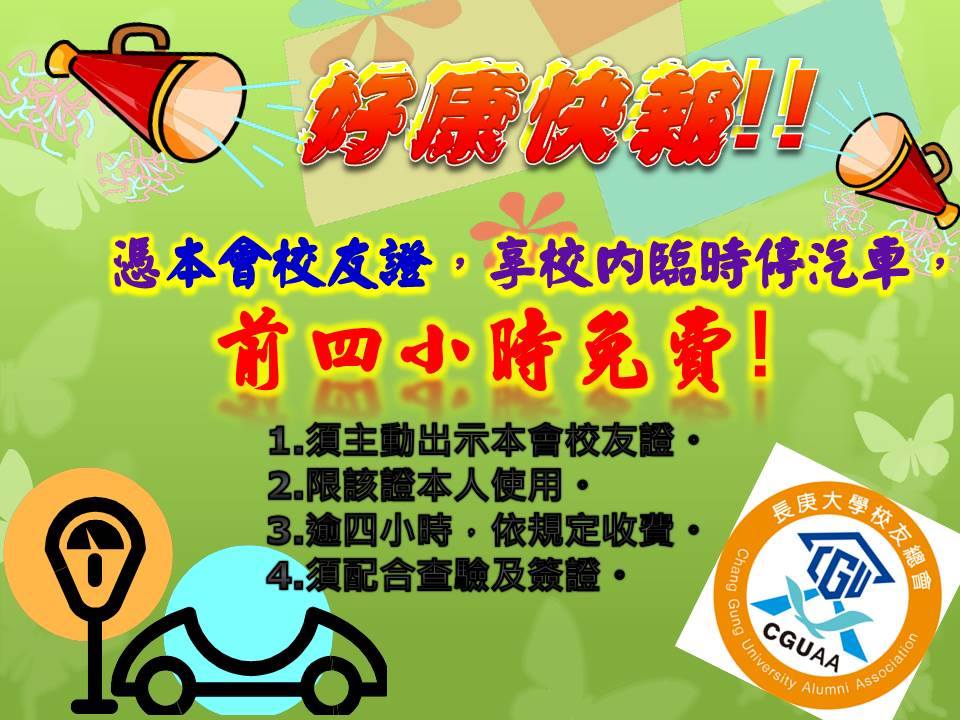 一、申請資料一、申請資料1.入會申請書：個人入會申請書 2.身分證正反面影本3.2吋彩色照片1張（電子檔）二、相關費用二、相關費用1.入會費：個人會員500元2.常年會費：個人會員300元(每年繳)3.終身會員：校友3500元(含入會費500元)4.應屆畢業生專案：繳交入會費500元，享三年免年費優惠。應屆終身會員2000元(含入會費500元)。三、繳費方式三、繳費方式1.劃撥至郵局劃撥帳號19504478 長庚大學校友總會2.ATM轉帳至郵局（700）帳號：012136100072603.現金繳納至秘書室四、申請流程：四、申請流程：1.檢附紙本申請書、身分證影本、照片及繳費證明，親送或寄至秘書室（333 桃園縣龜山鄉文化一路259號）2.或檢附申請書、身分證影本、照片及繳費證明電子檔，寄至電子信箱 alumni@mail.cgu.edu.tw。 3.會員證製作約需1-2個工作天，待資料收齊完成製作後，另行通知親領或郵寄交送。4.詳情請洽 電話:03-2118800#5426 電子郵件：alumni@mail.cgu.edu.tw